RIASSUMERE E COMMENTARE UN TESTOPrima parte: scrivo il riassuntoIl riassunto è un tipo di testo che sintetizza i contenuti del testo principale, raccontandoli brevemente ed in maniera efficace affinché il lettore colga il succo principale dell'argomento trattato. Un riassunto deve essere ovviamente più breve rispetto al testo originale, pur riportando gli elementi principali del testo di partenza, deve inoltre non contenere commenti personali da parte di chi riassume, essere comprensibile a chi ha letto il testo ma anche a chi non ha letto l'originale. Un riassunto dovrebbe inoltre soddisfare i requisiti di coesione e coerenza come qualsiasi altro testo, nonché di rispetto delle regole linguistiche e grammaticali. Tecniche per riassumere in modo corretto. Assicurati di avere a portata di mano: carta, evidenziatore, penna o tastiera. Prendi il testo e leggi velocemente una prima volta per fissare l'immagine generale, rileggi poi, un'altra volta o più volte, se il testo da analizzare è complesso. Durante la lettura annota le informazioni importanti su un foglio, limitandoti a fare dei brevissimi appunti composti da poche parole singole: si tratta delle cosiddette parole chiave. Dopo aver letto il testo con attenzione cerca di rispondere ad alcune fondamentali domande per testarne la comprensione. CHI? Chi sono i personaggi. CHE COSA? Cioè qual è l’argomento. PERCHÈ? I principali motivi dell’azione. DOVE? Il luogo in cui avviene l’azione. QUANDO? Il tempo dell’azione. COME? Lo svolgimento dei fatti e la conclusione Continua la letturaSuccessivamente dividi il testo in sequenze. Il termine sequenza deriva dal linguaggio cinematografico e sta ad indicare le parti del testo in successione che hanno un senso compiuto (la parola sequenza vuol infatti dire successione). Di ciascuna sequenza prepara una sintesi o, meglio ancora, dai un titolo e sviluppala.
Riassumere un testo significa "togliere" qualcosa al testo originale ma rianimarlo con il dono della sintesi. Ricomponi  quindi lo sviluppo di tali sequenza e avrai una sintesi perfetta. Il segreto del riassunto sta nel mantenere ciò che è necessario e tagliare quello che non lo è. Da ultimo procedi a creare un nuovo testo.E’ fondamentale ricordare che nel riassunto devono essere evitati i discorsi diretti e i dialoghi e se il testo da riassumere è scritto in prima persona, il riassunto dovrà
essere organizzato in terza persona. Non sono ammessi giudizi personali, riservali alla parte dei commenti: l'obiettività è il segreto di ogni riassunto: Importante: ricordati sempre di citare la fonte. 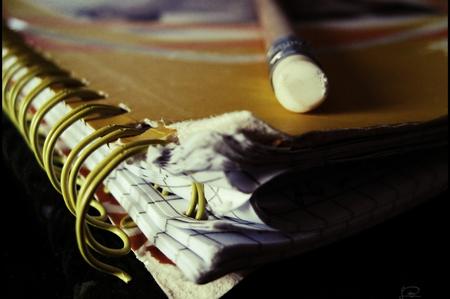 Seconda parte: scrivo un commento personaleQuali sono le mie reazioni e opinioni riguardo al testo che ho letto e riassunto? In che modo posso collegarlo eventualmente con altre esperienze personali oppure con altre informazioni ricavate da altre letture?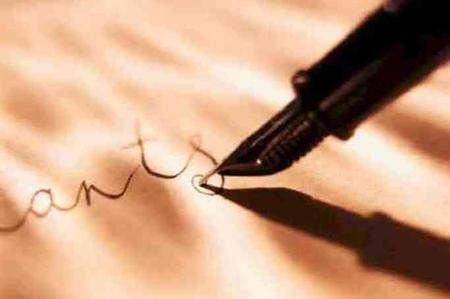 Premessa: in un commento personale…esprimo la mia opinione su una tesi, un problema, l`opinione di qualcun altrovaluto i pro ed i contro delle informazioni ricavatevaluto bene l`importanza e la forza di persuasione dei singoli argomenticonfermo le mie opinioni con degli esempi, ricavati possibilmente dalla mia esperienzaAlcuni tipi di commento personale:il commento può riferisi ad un testo argomentativo: p.es. articolo di giornale, critica, recensione Il commento può avere origine riferendosi ad una citazione, un proverbio/ modo di dire, uno slogan, una tesi Spunti ricavati da:http://lehrerfortbildung-bw.de/faecher/italienisch/gym/fb1/k_2_text/9_personale/http://vivalascuola.studenti.it/come-riassumere-un-testo-16247.html#steps_1consigli utili:espressioni utili:come introdurre il tema da discutereil/la…. è uno dei più grandi problemi del 21° secolo/ dei nostri tempi/ della società di oggi/ dei giovani di oggi il/la…. è una questione che interessa soprattutto i giovaniper quanto riguarda il problema del/della….esistono opinioni diverse/non tutti sono d`accordoin seguito vorrei esaminare gli argomenti pro e controCome sviluppare l`argomentazione (v.s.)secondo il testo/ l`autore/ me…, il critico/ il giornalista afferma che…io penso/ credo che/ ho l`impressione che + congiuntivo, è un fatto che, tutti sanno cheche…+ congiuntivo, non lo negherebbe nessunoda un lato…dall`altro lato, è vero che…ma…è un luogo comune che…, sono d`accordo con…l`autore ha torto dicendo che…/ sbaglia se dice…piuttosto/ invece/ anzi, il contrario è veroCome concludere, fare il bilancioinfine, per finire, tutto sommato, in fin dei conti, (e) per questo, dunque, pertanto tirando la somma di tutti gli argomenti soprammenzionati, sono giunto/a alla conclusione che…/direi che…, per concludere…